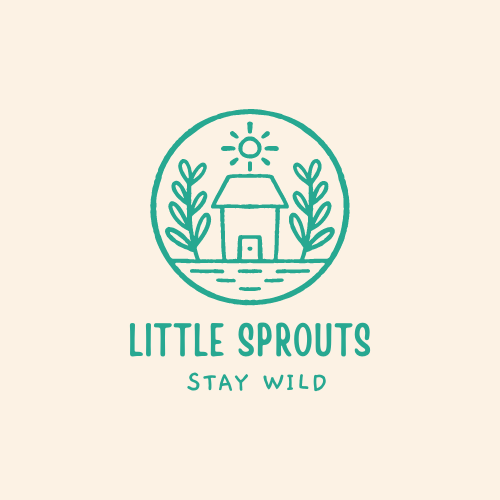 Dear Friends of Little Sprouts, Thank you so much for your love and support of our Little Sprouts Program. We did not expect our “little engine that could” program to take off so quickly! Snipes Farm and Education Center is a 501(c) non profit. Any donations made are tax deductible as we are a 501(c), tax exempt nonprofit organization. Donation receipts are available to anyone that would like one. We LOVE used, hand-me-down items! Some items listed may just be sitting around your home. Thank you for your support of our program.Stay Wild!,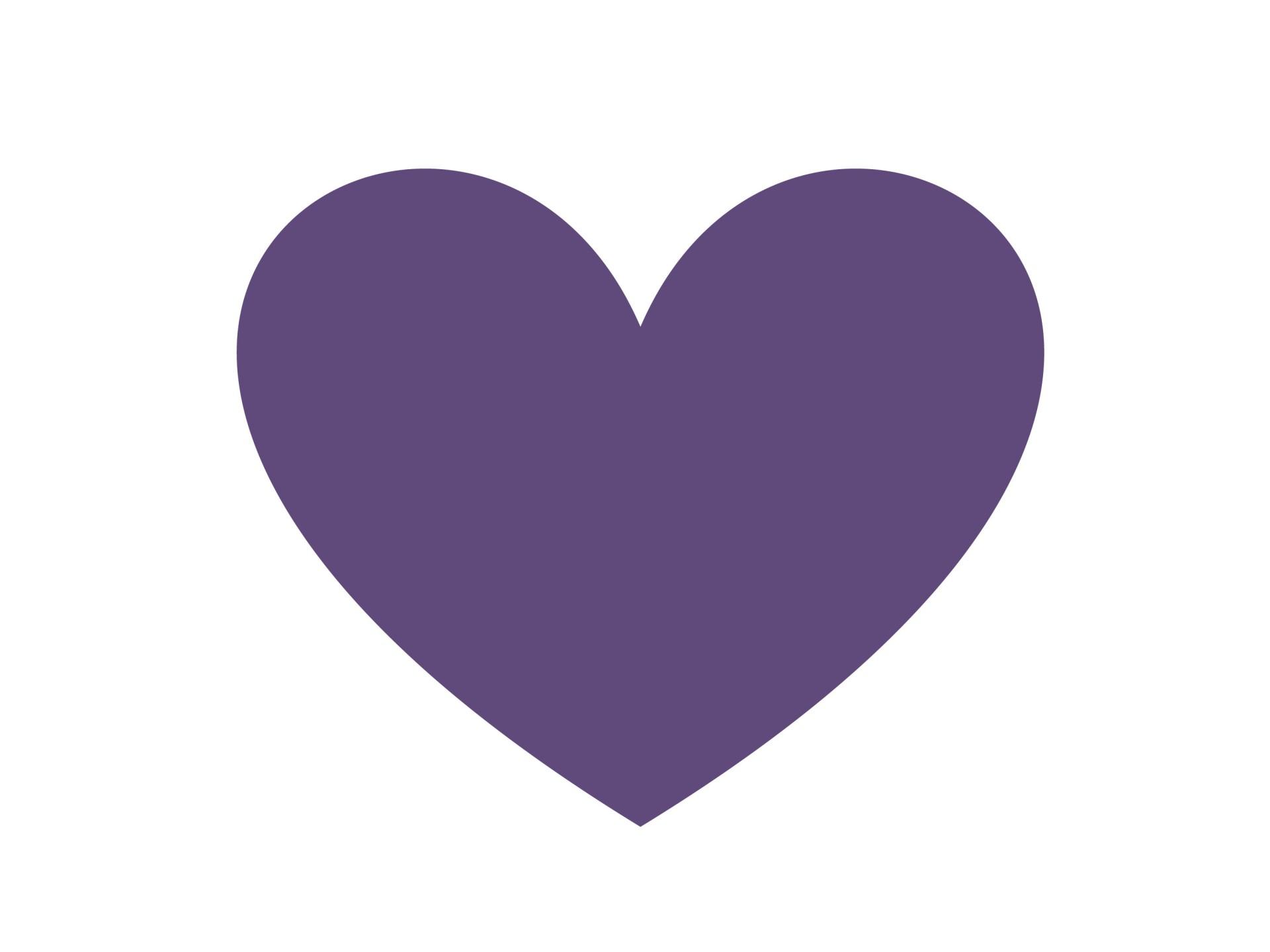 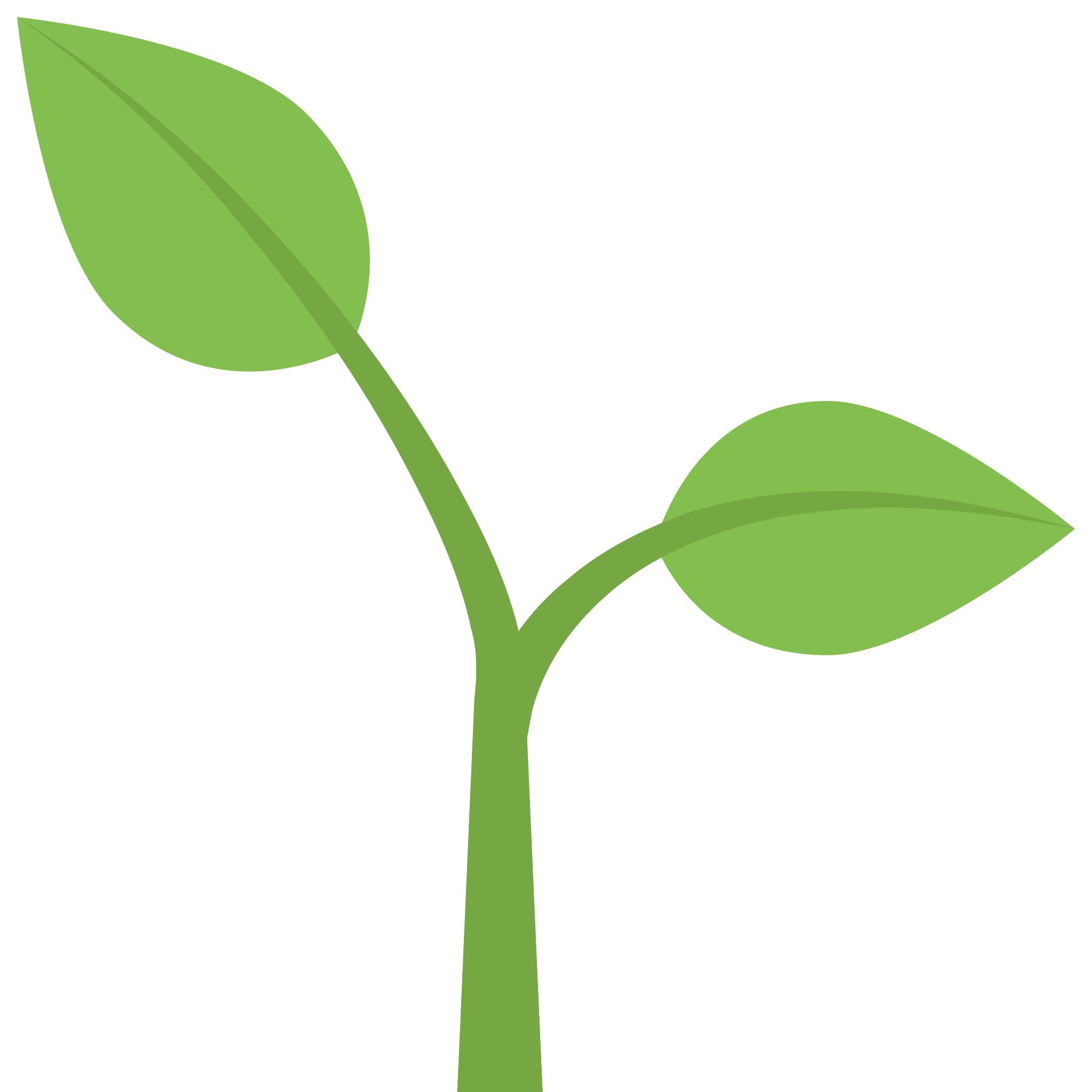 Nicole Scrap Wood, all different sizes, free of nails8oz Stubby Claw Hammer, 15 are neededKids Green Wheelbarrow, WHO0201, Tractor Supply, $19.99, 10 are neededMud Kitchen Supplies, Utensils, bowls, small pitchers, muffin tins, tea cups, small pots and pans. Used or purchased from a thrift store. Rocks of different sizes, to be used decoratively as well as for play. Think landscaping rocks, from medium to gravel sized. Some will be used for painting, the smaller rocks will be for our rock garden play space. Porch swing and stand (can be purchased or built)Hose reel with wheels100 feet heavy duty hoseWheelbarrows, old ones to be used as garden bedsVeggie Peelers, Ikea, dollar store, thrift store or used , 20 are needed1 inch roofing nails with larger hammer surface, no plastic tops pleaseHand tools, screwdrivers, levels, hand drills, no need to buy newKids sized garden tools, non-plastic please, they break very easily. Dry beans, boxes of pastaPlay Dough Do a Dot or Bingo dottersRubber stamps, new or used cardstockANY AND ALL Craft supplies, if you’re getting rid of any, we’ll find a use for themOrganic soilSilky feeling scarves, all colors and sizesWindchimesScrewdriver Board Set, can be purchased or homemade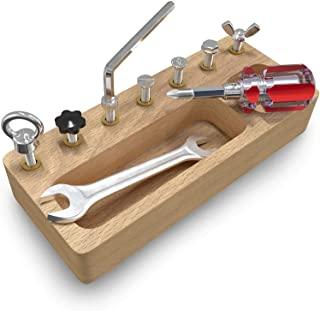 Native plants and seedsCorn StarchBaking SodaVinegarBird SeedFood ColoringUncooked RiceCraft Paper, color and whitePaper easel padThick/wide markersLiquid Gel GlueLarge and X Large Binder ClipsWashable Paint, Watercolor Paint, finger paintCraft Paint BrushesGift cards to Home Depot, Lowes, Amazon, Local Garden CentersWe love volunteers! Any friends with construction or building skills would be greatly appreciated. We have some medium sized projects that could use some helping hands. We would also love for our friends with gardening skills to be able to assist us in setting up our gardens. Little Sprouts is also beginning an adoptive grandparent  program to anyone that would love to  lend their talents in crafts, helping parents with multiple children during class and many other aspects of Little Sprouts. Anyone participating directly with children will need to present a background screening.  Please reach out to littlesproutsnicole@gmail.com with any questions or for more information. 